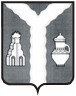 КИРОВСКАЯ РАЙОННАЯ АДМИНИСТРАЦИЯ (ИСПОЛНИТЕЛЬНО-РАСПОРЯДИТЕЛЬНЫЙ ОРГАН) МУНИЦИПАЛЬНОГО РАЙОНА“Город Киров и Кировский район”ПОСТАНОВЛЕНИЕ25 октября 2021 г.                                                                                                  № 1132О внесении изменений в постановление Кировской районной администрации от 06.04.2020 № 456 «Об утверждении административного регламента по предоставлению муниципальной услуги «Выдача разрешений на строительство» на территории муниципального района «Город Киров и Кировский район» В соответствии с Федеральным законом от 27.07.2010  № 210-ФЗ «Об организации предоставления государственных и муниципальных услуг», постановлением   Кировской   районной   администрации   от   23.08.2018   
№   999 «Об утверждении порядка разработки и утверждения административного регламента предоставления муниципальных услуг» (в ред. постановлений от 29.10.2018 № 1273, от 08.08.2019 № 916), на основании протеста Кировской районной прокуратуры от 27.01.2020 № 7-50-2020, Кировская районная администрация ПОСТАНОВЛЯЕТ:Внести в постановление Кировской районной администрации от 06.04.2020 
№ 456 «Об утверждении административного регламента по предоставлению муниципальной услуги «Выдача разрешений на строительство» на территории муниципального района «Город Киров и Кировский район» следующие изменения:- в приложении к постановлению пп. 3 п. 2.9.4. изложить в следующей редакции: «положительное заключение экспертизы проектной документации (в части соответствия проектной документации требованиям, указанным в пункте 1 части 5 статьи 49 Градостроительного Кодекса Российской Федерации), в соответствии с которой осуществляются строительство, реконструкция объекта капитального строительства, в том числе в случае, если данной проектной документацией предусмотрены строительство или реконструкция иных объектов капитального строительства, включая линейные объекты (применительно к отдельным этапам строительства в случае, предусмотренном частью 12.1 статьи 48 Градостроительного Кодекса Российской Федерации), если такая проектная документация подлежит экспертизе в соответствии со статьей 49 Градостроительного Кодекса Российской Федерации, положительное заключение государственной экспертизы проектной документации в случаях, предусмотренных частью 3.4 статьи 49 Градостроительного Кодекса Российской Федерации, положительное заключение государственной экологической экспертизы проектной документации в случаях, предусмотренных частью 6 статьи 49 Градостроительного Кодекса Российской Федерации»;- в приложении к постановлению пп. 6 п. 2.9.4. изложить в следующей редакции: «копия договора о развитии территории в случае, если строительство, реконструкцию объектов капитального строительства планируется осуществлять в границах территории, в отношении которой органом местного самоуправления принято решение о комплексном развитии территории (за исключением случаев самостоятельной реализации Российской Федерацией, субъектом Российской Федерации или муниципальным образованием решения о комплексном развитии территории или реализации такого решения юридическим лицом, определенным в соответствии с Градостроительным Кодексом Российской Федерации или субъектом Российской Федерации)».Контроль за исполнением настоящего постановления возложить на заместителя Главы администрации по муниципальному хозяйству 
Клещевникова В.С.Настоящее постановление вступает в силу после официального опубликования.Глава Кировскойрайонной администрации	И.Н. Феденков